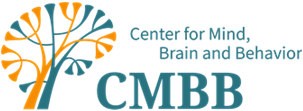 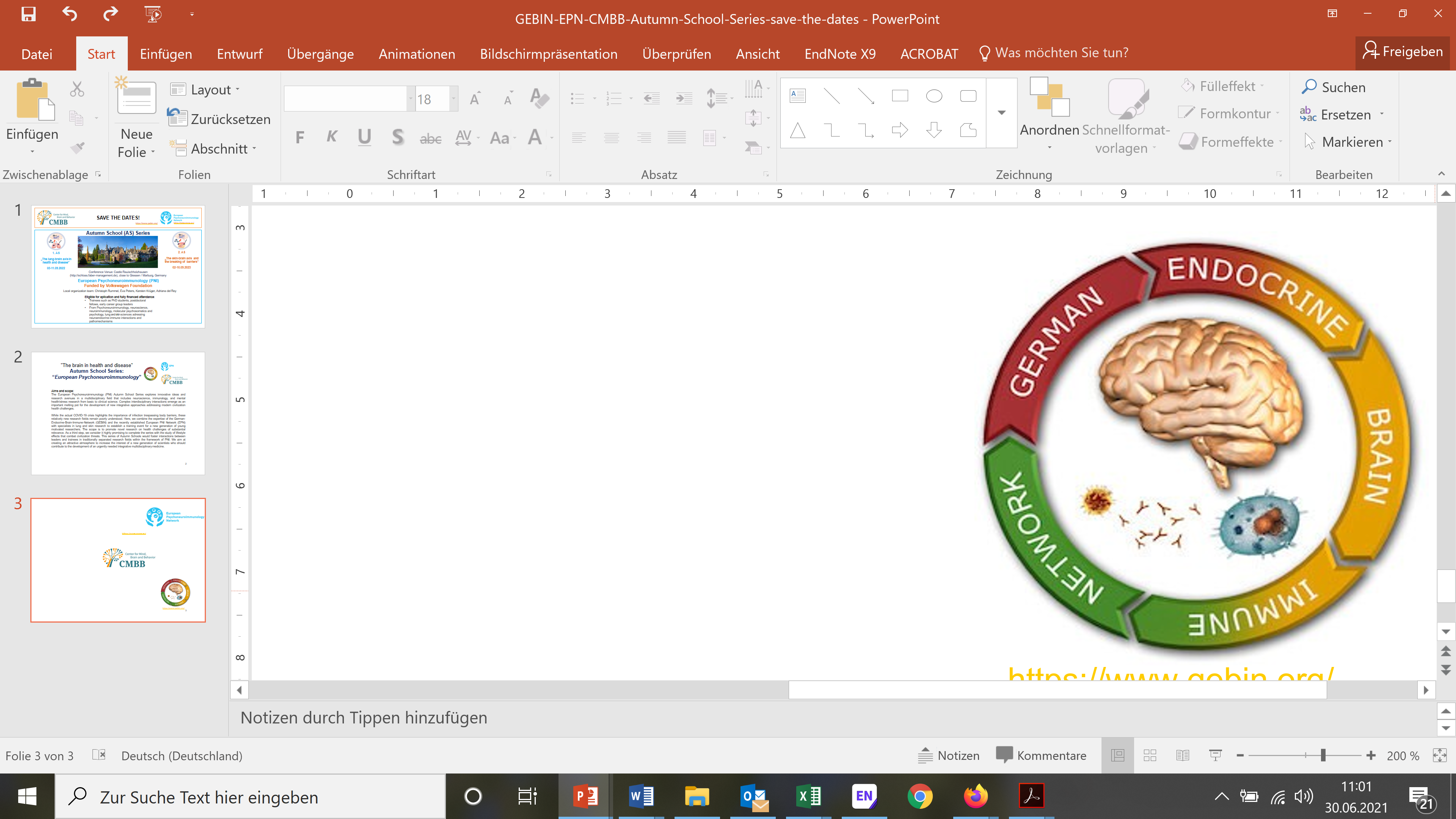 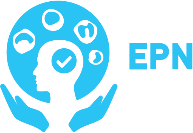 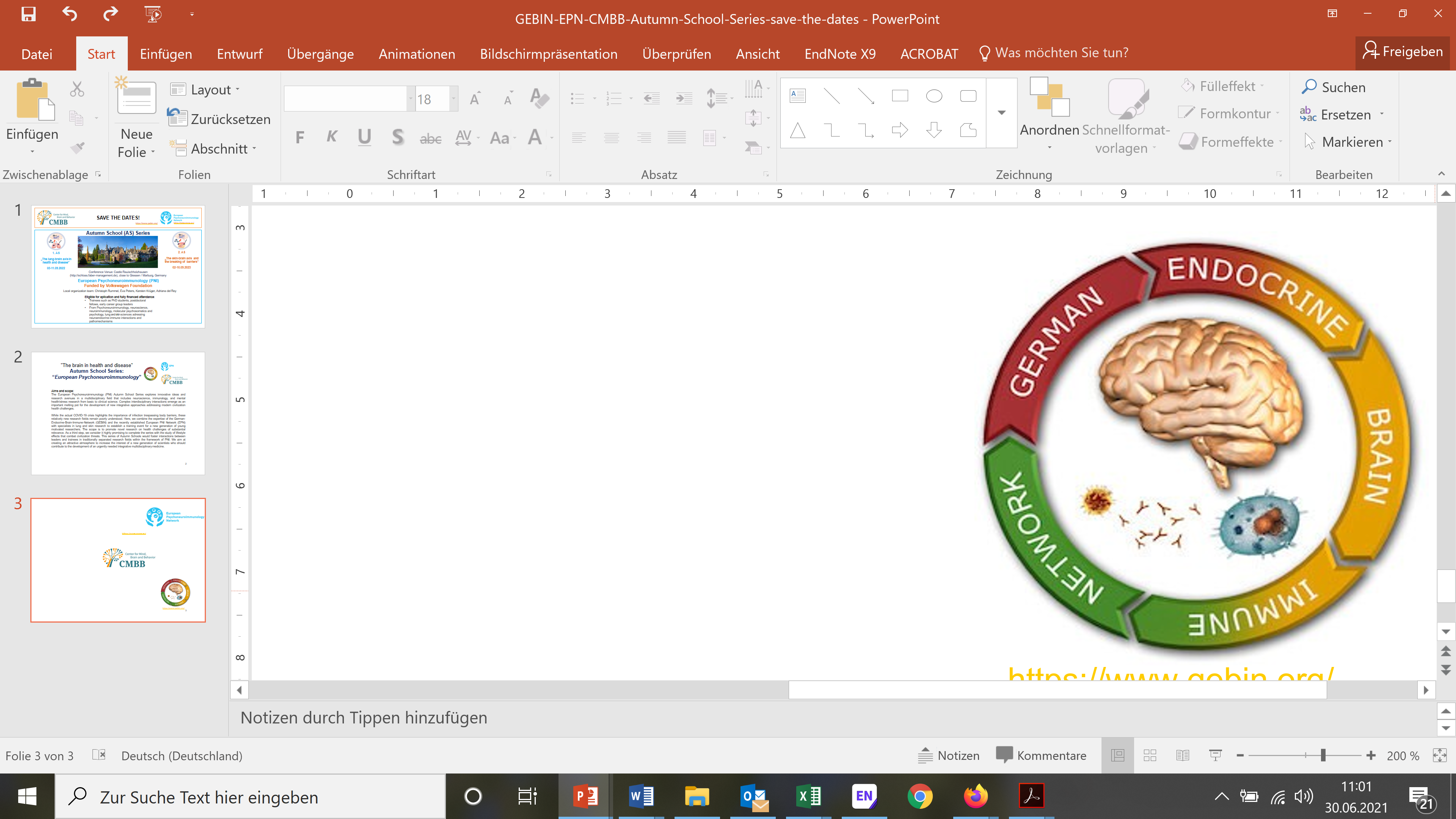 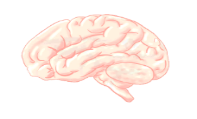 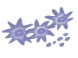 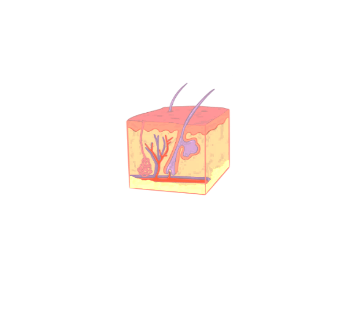 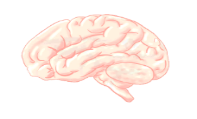 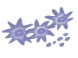 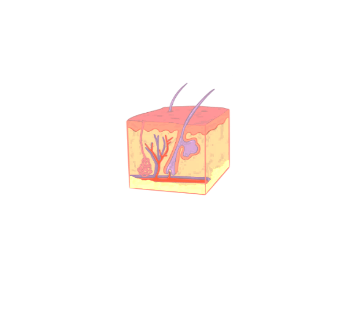 2nd School: The skin-brain axis and the breaking of barriers02-10.09.2023Letter of referenceGeneral InformationThe selection process for awarding scholarships is based on the principle of academic self-government. Funding decisions are made by the academic Selection Committee. The organizers would like to thank everybody who meets an applicant's request for a report to accompany their application. These reports, along with the rest of the requested documentation, form an important decision-making basis for the Selection Committee's scholarship award recommendation.1. Since when and in what capacity have you known the applicant?2. The applicant is/was among the best students/doctoral students (in %):3. How does the applicant stand out in academic and personal terms and how would you assess the potential of the applicant?4. Of what significance is the aspired scholarship to the applicant's academic and professional career and/or to the applicant's home institution?5. Additional information that could be of importance to the scholarship award decisionPlace, date								Signature, (Stamp)Reference forApplicant’s nameReferee's namePositionField of expertise University, DepartmentAddressE-mail 5%10%20%30%No assessment possible